La sol·licitud de bonificació de la quota col·legial per discapacitat i minusvalidesa.Les diferents bonificacions no són acumulables, en cas que coincideixin dues o més bonificacions, el col·legiat haurà d’escollir la bonificació que vol que se li apliqui.La documentació necessària per beneficiar-se de la bonificació és: Fotocòpia del DNI.Fotocòpia del certificat de reconeixement de la discapacitat o la targeta acreditativa de la discapacitat.DECLARACIÓ:Declaro que m’ha estat reconeguda una situació d’invalidesa de com a mínim el  33% en data       /        /       SOL·LICITA:Que havent-me estat reconeguda la condició de discapacitat i minusvalidesa, em sigui aplicada la bonificació d’un terç de la quota col·legial de conformitat amb l’acord adoptat per l’Assemblea ordinària del 4 de setembre de 2020 pel qual les persones col·legiades que acreditin tenir un mínim de discapacitat del 33% podran gaudir d’una bonificació d’un terç de la quota col·legial, conservant llurs drets corporatius i l’obligació del compliment dels deures col·legials. La bonificació s’aplicarà en el cobrament de les quotes col·legials quadrimestrals o anual següents a la presentació de la sol·licitud. I perquè així consti, signa la present declaració.En virtut de la normativa de Protecció de Dades de Caràcter Personal, per la present autoritza a què les dades personals facilitades siguin incorporades en un fitxer denominat Col·legiats responsabilitat del COL·LEGI DE DIETISTES-NUTRICIONISTES DE CATALUNYA, i seu social a Via Laietana, n. 38, 1r 1a, 08003 Barcelona (Barcelona) La finalitat d’aquest tractament és la de gestionar les dades del col·legiats i les relacions amb ells. Aquestes dades no seran transmeses a terceres persones, llevat dels supòsits en els que així ho estableixi la normativa aplicable, i seran conservades sempre que sigui imprescindible o legítim per la finalitat que es van captar. En qualsevol cas podrà indicar la revocació del consentiment atorgat, així com exercitar els drets d’accés, rectificació o supressió, la limitació del tractament o oposar-se, així com el dret a la portabilitat de les dades. Aquestes peticions caldrà que es faci en Via Laietana, n. 38, 1r 1a, 08003 Barcelona (Barcelona) o administracio@codinucat.cat  Tanmateix s’informa que pot presentar una reclamació davant l’Agència Española de Protecció de Dades si així ho considera, o bé posar-se en contacte amb el Delegat de protecció de dades a dpo@codinucat.cat					     , a    	de/d' 	      	de 20  Dades del col·legiat:Dades del col·legiat:Dades del col·legiat:Dades del col·legiat:Cognoms i NomCognoms i NomCognoms i NomCognoms i NomNIFNIFNº Col·legiatAdreçaAdreçaAdreçaAdreçaAdreçaAdreçaAdreça Codi Postal Població  Població ProvínciaProvínciaProvínciaProvínciaCorreu electrònicCorreu electrònicTelèfonTelèfonTelèfonTelèfon mòbilTelèfon mòbilSIGNATURA DEL SOL·LICITANTSIGNATURA/SEGELL CODINUCAT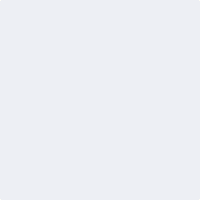 